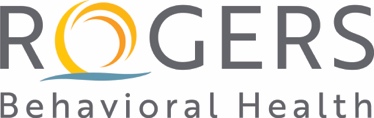 Standard Work SheetStandard Work SheetStandard Work SheetProcess: Upload a Document to a Performance Review Process: Upload a Document to a Performance Review Process: Upload a Document to a Performance Review Purpose: How to print and save a copy of a review.Purpose: How to print and save a copy of a review.Purpose: How to print and save a copy of a review.Total Cycle Time: Total Cycle Time: Total Cycle Time: Takt Time: Takt Time: Takt Time: Work in Progress: n/aWork in Progress: n/aWork in Progress: n/aDocument Owner: Talent DevelopmentDocument Owner: Talent DevelopmentDocument Owner: Talent DevelopmentWhen does this process occur: For Face to face meetingWhen does this process occur: For Face to face meetingWhen does this process occur: For Face to face meetingRevision #  Revision #  Revision #  Date Updated:  6/1/2020Date Updated:  6/1/2020Date Updated:  6/1/2020StepDescription:Key Point / Image / ReasonKey Point / Image / ReasonWhoCycle Time1Option 1. Navigate directly to your Performance Review Summary page by clicking the link provided. You will need to toggle between reviews assigned to you, or your own review as necessary.Select/deselect required status to find the desired review.Click the desired review once identified.Click here to navigate to your Performance Review Summary Page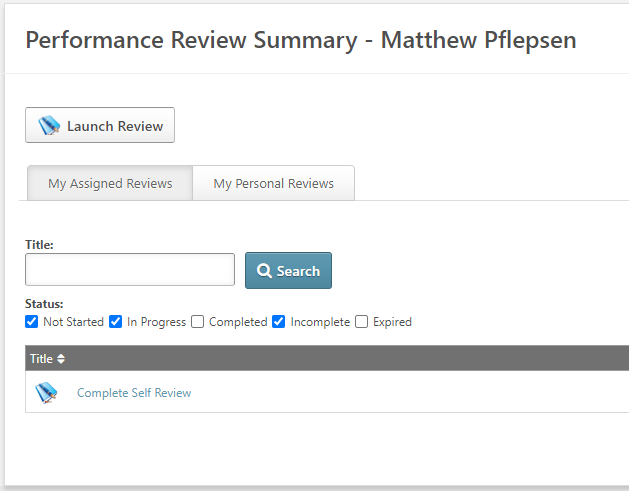 Click here to navigate to your Performance Review Summary PageUser or Manager10 seconds2aOption 2.Log in to Rogers University.CLICK HERECLICK HEREUser or Manager10 seconds2bOn the Welcome Page under ‘Your Tasks,’ click on the review you wish to save. You may need click on ‘Your Tasks’ to see the entire listing to find the desired review.Note: Only tasks not started or still in progress may be found here.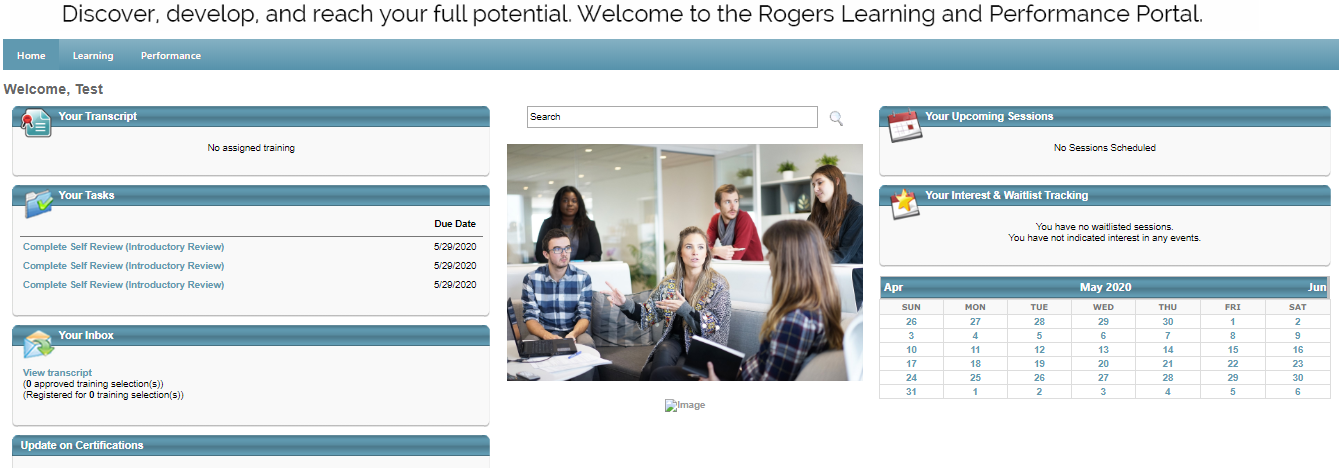  or 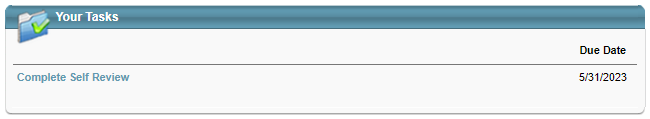 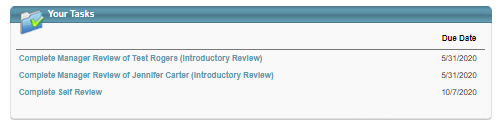  or User or Manager10 seconds3Select ‘Options’ on the upper right of the template and choose ‘Attachments’ from the dropdown.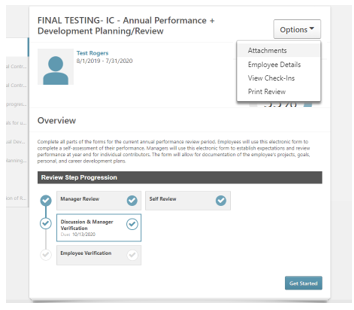 User or Manager1-5 minutes4A new window will open allowing for up to (3) three attachments to be added to the review.You will need to search for the local copy of the file by selecting ’Choose File’   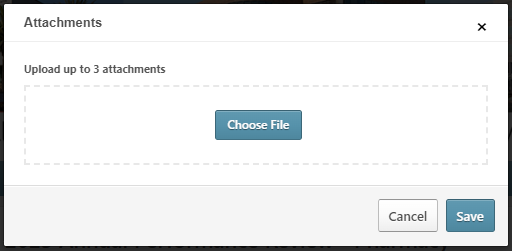 User or Manager1-3 minutes